PROGETTO ATTIVITA'Anno 2017/18     Sezione 1 – DescrittivaDenominazione progetto-attività (indicare se per Scuola Infanzia, Primaria, Secondaria I grado)Responsabile progettoAnalisi dei bisogniDestinatariFinalità e obiettiviCollaborazioni con enti, servizi pubblici e/o altri referenti del settore, pubblici o privatiDurataStruttura del progetto: vengono di seguito indicati i nuclei tematici da sviluppare nel corso del triennio dai quali ogni docente ricaverà i percorsi più adatti alla propria classe ; di conseguenza anche  le possibili attività sperimentali  non vengono declinate secondo la classe, ma riferite soltanto al nucleo tematico di cui costituiscono l’aspetto laboratoriale.Metodologia  Risorse umane: DOCENTI INTERNI  Risorse umane: A.T.A. e PERSONALE ESTERNO   Beni e servizi – TABELLA RIASSUNTIVA  Monitoraggio e valutazione DocumentazioneSINTETICA PRESENTAZIONE PER IL SITO E PER IL PTOF      Data,_  12/9/2017                                                                          Il Responsabile del Progetto							                            Olivia Sebeglia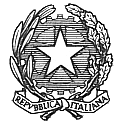 ISTITUTO COMPRENSIVO STATALE “A. POLIZIANO”Viale Morgagni n. 22 – 50134 FIRENZETel. 055/4360165 – FAX 055/433209 –C.M. FIIC85700L – C.F. 94202800481e-mail: fiic85700l@istruzione.it pec: fiic85700l@pec.istruzione.itsito http://www.icpoliziano.gov.itIndicare denominazione del progetto e/o attività“Esplorare….Sperimentando”Attivita’ di Laboratorio di Scienze per la scuola secondaria di I gradoIndicare il responsabile del Progetto (Nome e Cognome).Il responsabile del progetto elabora e firma il progetto, coordina e guida le risorse umane, tiene un registro delle attività svolte, propone eventuali modifiche in itinere, gestisce le risorse finanziarie a disposizione, documenta, fa monitoraggio e verifica degli obiettivi e dei risultati, compila la relazione conclusiva con relativa rendicontazione finanziariaResponsabile progetto: Docente OLIVIA SEBEGLIADocenti coinvolti: docenti del Dipartimento di Scienze interessati al progetto.Formulare una breve storia del progetto (attività), sulla base di esperienze precedenti e un’analisi della situazione con particolare riferimento ai bisogni emersi ed emergenti anche attraverso indagini conoscitive (tipo questionari, schede di rilevazione, sondaggi, …) e contributi spontanei dal personale e dall’utenza (richieste verbali, osservazioni), richieste del territorioLo studio delle Scienze, deve essere supportato da un uso frequente del laboratorio, pratica ormai consolidata nel nostro Istituto attraverso  un sistematico utilizzo dell’aula di Laboratorio Per l’ apprendimento di una certa unità didattica  è fondamentale infatti   una verifica concreta, osservabile e soprattutto ripetibile dei fenomeni studiati. Gli allievi quindi partecipano alle esperienze proposte  svolte dal docente, ma spesso è opportuno che accanto a questa pratica, talvolta la sola possibile per mancanza di materiale, sia presente anche un’attività di laboratorio che veda coinvolti gli allievi in prima persona, un’attività che permetta loro  di cooperare e  "praticare" in modo consapevole il metodo sperimentale e che veda nascere un positivo coinvolgimento emotivo verso lo studio della disciplina.Poiché l’attività sperimentale è complessa, sia nell’aspetto puramente organizzativo che nella gestione degli alunni, è necessario che essa sia opportunamente programmata: il docente prepara e pianifica l’esperimento da attuare ed è necessario inoltre  che dedichi del  tempo, di durata variabile a seconda del tipo di attività, nella fase preliminare alla  preparazione dei materiali, apparecchiature o strumentazioni necessari per l’esperienza programmata; alla stessa maniera al termine  è necessario dedicare del tempo, non in presenza degli allievi, per lavare i materiali usati e per la loro custodia; per svolgere un’ora di esperienza con la classe  è quindi necessario mediamente un tempo di circa 15 minuti per le operazioni preliminari e conclusive, attività svolte generalmente dal personale Tecnico di Laboratorio, ove previsto.  Indicare  a chi è rivolto il progetto(l’attività) alunni, genitori, personale docente e non docente, eventuale utenza esterna.Il progetto è rivolto a tutti gli alunni della scuola secondaria di I grado; le attività programmate sono da svolgersi in  orario curricolare.Descrivere le finalità e gli obiettivi che si intendono perseguire. La finalità è lo scopo del progetto (attività), ed è unica. Gli obiettivi sono in numero limitato e descritti in modo sintetico e chiaro. Per ognuno di essi devono essere definiti gli indicatori di valutazione (almeno uno, possibilmente quantitativo) e i descrittoriFinalità :offrire agli alunni l’opportunità di coltivare i propri interessi e di migliorare ulteriormente la propria preparazione nella disciplina, integrandola con  l’acquisizione di un corretto metodo di ricerca scientifica;dare la possibilità a tutti gli alunni, anche ai meno motivati o a quelli con bisogni educativi speciali, attraverso l’operatività ,  di recuperare interesse e autostima.Tale progetto si pone inoltre, come finalità, quella di concorrere, all’interno dei processi educativi,  all’orientamento degli alunni non solamente nella scelta più consapevole per il futuro, ma per la conoscenza di se stessi, della realtà, dell’organizzazione del lavoro. ObiettiviOSSERVARE FATTI E FENOMENI ANCHE CON L’USO DI STRUMENTIIndicare eventuali rapporti con altre istituzioniCOOP- MISERICORDIA DI RIFREDI-AVIS- CONSULTORIO LAURENZIANO- AOU CAREGGI- VILLA LORENZI- ASL-CHIAVI DELLA CITTA’- SERVIZIO GEOLOGICO REGIONALESpecificare l’arco temporale di attuazione del progetto (attività) Per l’intero anno scolastico 2017/2018FasiContenutiAttività Risultati attesiFase 1


Chimica e Fisica: La materia ;Temperatura e calorereazioni chimichearia, acqua, suolo Energia e Materia  elettricità (elettrizzazione, isolanti e conduttori );magnetismo ed elettromagnetismo (calamite, campo magnetico, corrente elettrica e magnetismo; effetti della corrente elettrica);La misura: le forze;il baricentro l’equilibrio dei corpi il suono e la luceBiologiaLa cellulaOrganismi unicellulariI funghiGli animaliLe pianteIl corpo umano e la saluteEducazione alimentare
principi nutritivi.
Astronomia e scienze della TerraEsperienze di laboratorioPassaggi di statoDilatazione termicale trasformazioni della materia (reazioni chimiche, composti organici, pH );la combustione e la respirazioneossidazionienergia e Materia  (energia  e movimento, energia in trasformazione );elettricità (elettrizzazione, isolanti e conduttori );magnetismo ed elettromagnetismo (calamite, campo magnetico, corrente elettrica e magnetismo; effetti della corrente elettrica e loro applicazioni);teoria della misura: esperienze che permettono di acquisire le tecniche per eseguire misure ed elaborare i dati;Determinazione del ps di una sostanzale forze;le forze e il moto ;determinazione del baricentro di un corpol’equilibrio dei corpi (leve, piano inclinato);le forze e i fluidi (pressione  dei fluidi, principio di Archimede, principio di Pascal e legge di Stevino);come vola un aereoil suono e la pompa del vuotola risonanzala moneta che scompareriflessione, rifrazione e dispersione della lucepreparazione e osservazione di vetrini al microscopio;esperienze sulla struttura delle pianteesperienze sulla fotosintesiesperimenti sui principi nutritiviesperienze sulla struttura di animali vertebrati e invertebratiosservazioni di reperti animali e vegetaliosservazione su modelli dei vari apparati del corpo umano o dal vero di organi , ossa……simulazione e costruzione di modelli.
Utilizzo di video alla LIM, animazioni, simulazioni, modelli  per:
osservare e interpretare i più evidenti fenomeni celesti e terrestri  . esperienze sulla pressione atmosfericaesperienze sulle proprietà chimico-fisiche del  suoloesperienze sulle proprietà chimico-fisiche dell’acquaSviluppo-Potenziamento delle abilità di :osservare e descriverecogliere la relazione causa-effettoAnalizzare ed elaborare datiFormulare ipotesi risolutive di fronte ad un fenomenoFase 2educazione alimentare/ambientale/saluteincontri con operatori su tematiche trasversali specifiche da svolgersi su tutte le classi in parallelo; possibili interventi:Avis per la donazioneConsultorio Laurenziano per  l’ed. alla sessualitàAOU Careggi per  la radioattivitàMisericordia di Rifredi per il primo soccorsoCoop con vari progettiMedico Sportivo per l’educazione alimentare Villa Lorenzi per  le dipendenzeFase 3Specificare metodi e strategie, anche in funzione delle fasce di etàDidattica laboratoriale Lavoro di coppia o di piccolo gruppo Indicare docenti referenti e tutti i docenti coinvolti. Per ognuno di essi indicare il monte ore previsto sia agg. funzionali che agg. insegnamentoIndicare docenti referenti e tutti i docenti coinvolti. Per ognuno di essi indicare il monte ore previsto sia agg. funzionali che agg. insegnamentoIndicare docenti referenti e tutti i docenti coinvolti. Per ognuno di essi indicare il monte ore previsto sia agg. funzionali che agg. insegnamentoIndicare docenti referenti e tutti i docenti coinvolti. Per ognuno di essi indicare il monte ore previsto sia agg. funzionali che agg. insegnamentonominativoh agg funzh agg insattività svoltaOlivia SebegliaDelPanta FrancescaSbrulli IvanaVannicelli ElisabettaVerrienti adriana3020201010Progettazione e stesura del progetto-pianificazione attività- contatti con gli esperti, enti , tecnico di laboratorio di Nova Didattica di Firenze- inventario materiali-produzione presentazione progetto  per sito- produzione di materiale da socializzareProgettazione- Pianificazione attivitàProgettazione- pianificazione attivitàIndicare docenti referenti e tutti i docenti coinvolti. Per ognuno di essi indicare il monte ore previsto, il  finanziamento per tali ore, l’attività svoltaIndicare docenti referenti e tutti i docenti coinvolti. Per ognuno di essi indicare il monte ore previsto, il  finanziamento per tali ore, l’attività svoltaIndicare docenti referenti e tutti i docenti coinvolti. Per ognuno di essi indicare il monte ore previsto, il  finanziamento per tali ore, l’attività svoltaIndicare docenti referenti e tutti i docenti coinvolti. Per ognuno di essi indicare il monte ore previsto, il  finanziamento per tali ore, l’attività svoltanominativon° oretipologia di finanziamentoattività svoltaCHIAVI DELLA CITTA’N°ore da pianificare in fase di formazionein parte a carico delle famiglie?Cod 160  “I numeri della natura”8 euro ad alunno?Cod 164 “Fisica un gioco da ragazzi”  5,50 euro ad alunno ?Cod 134”Le meraviglie del cielo e i segreti di Orione” 5 euro ad alunnoCod 142”In giro per il mondo con le piante”6 euro ad alunnoDevono essere inserite le relative voci con l’indicazione della spesa previstaDevono essere inserite le relative voci con l’indicazione della spesa previstaDevono essere inserite le relative voci con l’indicazione della spesa previstavocen° ore totalispesaore agg funzionali  all’ins30+20+20+10+10?ore agg insegnamentoore ATApersonale esternoOperatori Chiavi della Città numero ore da concordare in fase di programmazioneCod 160  “I numeri della natura”8  euro  ad alunno?Cod 164 “Fisica un gioco da ragazzi”  5.50 euro ad alunno ?Cod 134”Le meraviglie del cielo e i segreti di Orione” 5 euro ad alunnoCod 142”In giro per il mondo con le piante”6 euro ad alunnoMolte attività sono  gratuite ; già indicate in Fase2risorse materialiMateriali da laboratorio:microscopio biocularevetreriaContenitori per raccolta rifiuti differenziata Guanti usa e gettaarmadiature700/ 800 euro?La richiesta è già stata presentata  Il monitoraggio è intermedio e la valutazione è finaleLa valutazione si articola in 1) Valutazione degli risultati, attraverso schede di rilevazione dei risultati strutturate sugli indicatori relativi agli obiettivi e osservazioni sistematiche; 2) valutazione dei processi, attraverso osservazioni sul processo pedagogico interattivo docente/alunno e rilevazione di gradimento.Monitoraggio:Le attività programmate potranno subire modifiche oppure essere sostituite da altre più efficaci sulla base delle esigenze didattiche che il gruppo classe esprime in itinere.Criteri e modalità della verifica
A conclusione di ciascuna esercitazione di laboratorio ogni studente o gruppo di lavoro stende la propria relazione che viene corretta e valutata su:l’abilità sperimentale in termini di autonomia, manualità e metodo di lavoro;la stesura della relazione: correttezza nella raccolta dei dati, nell’elaborazione dei dati, nella costruzione di grafici e tabelle, nell’analisi dei risultati, nella revisione critica dell’attività svolta e nella presentazione della relazione stessa;le modalità di interagire con i propri compagni di lavoro.E’ fondamentale per la memoria e al diffusione dell’esperienza  raccogliere materiali che diano conto:della pianificazione, dell’organizzazione, della valutazioneProdotto finaleRelazioni individuali o di gruppo delle esperienze eseguite; costruzioni di modelli, prototipi o apparecchiature  riutilizzabili da altri alunni della scuola;presentazioni in PowerPoint di quelle attività sperimentali che hanno maggiormente interessato gli allievi. Vedi allegato